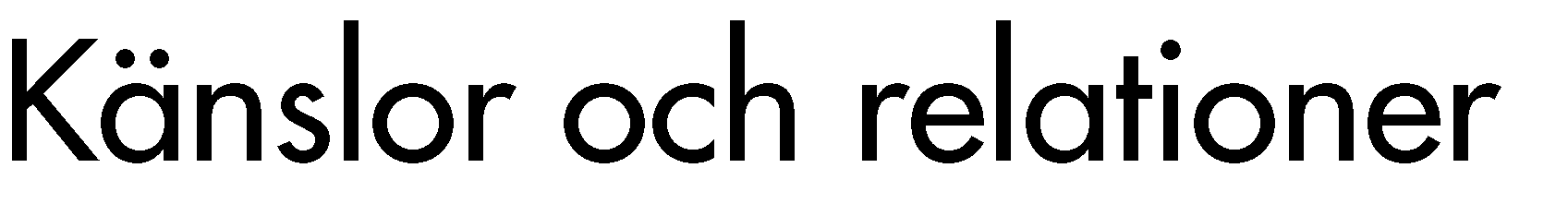 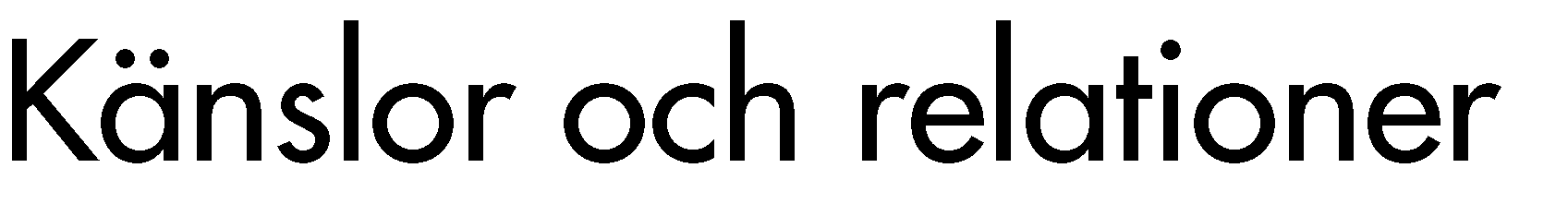 Träffarna riktar sig till dig med lindrig intellektuell eller liknande funktionsnedsättning. Under kvällarna skall du alltså inte ha med dig dina föräldrar eller personal från ditt boende. Kårkullas ledande psykolog Anita Norrdahl leder gruppen.  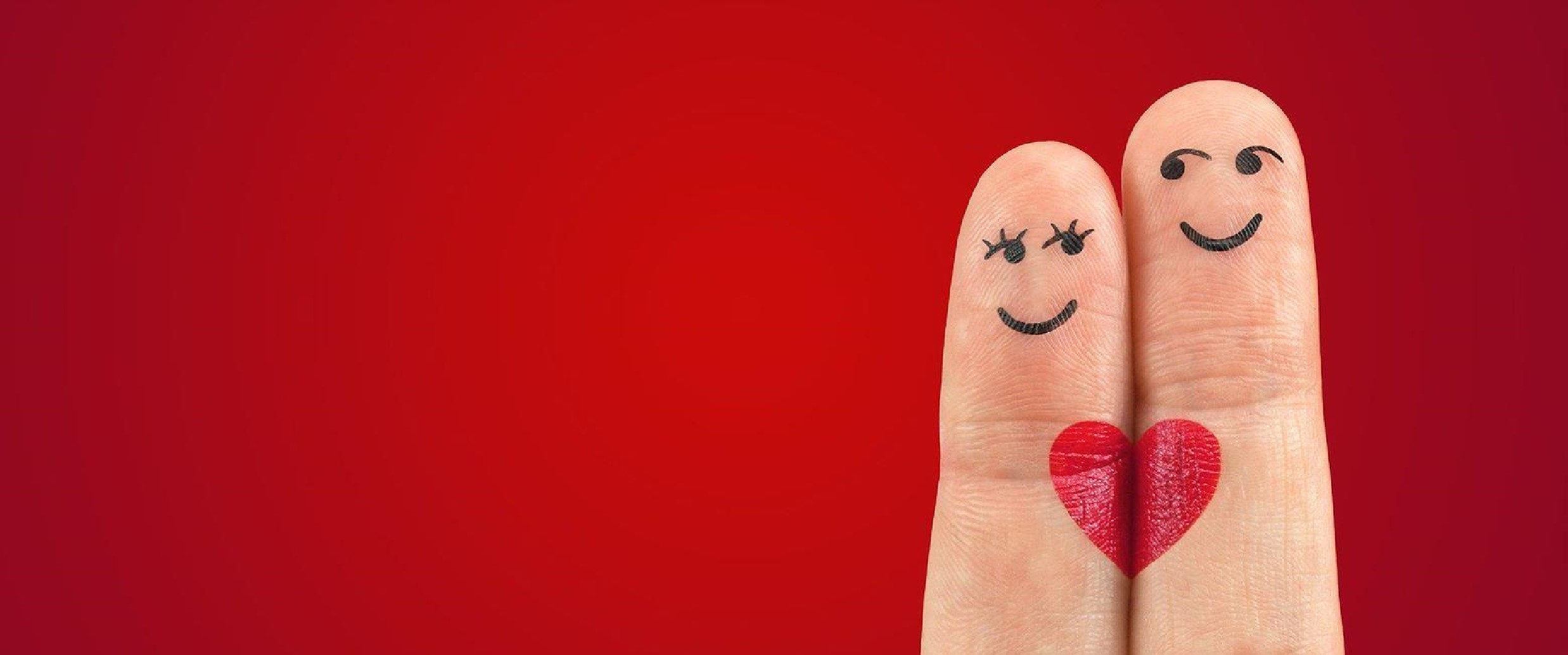 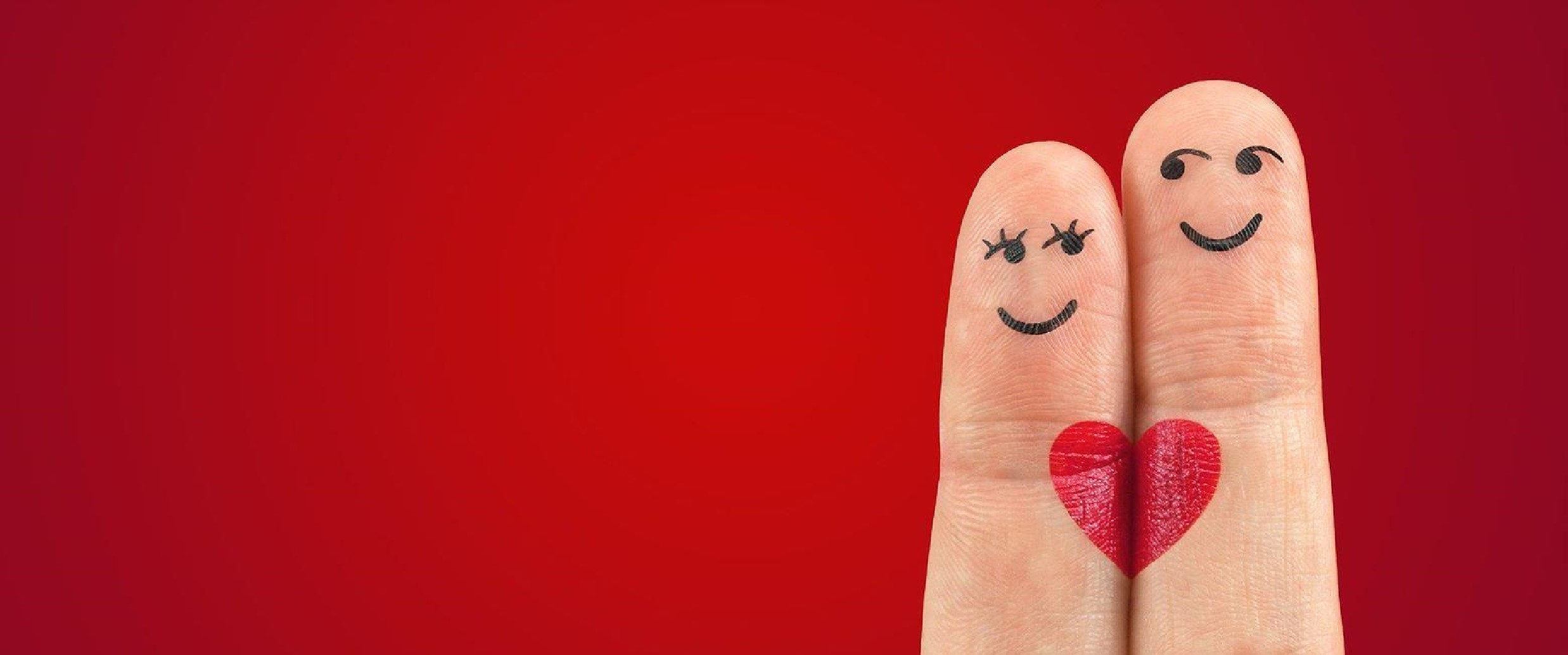 Under kvällarna pratar vi om: Känslor och kroppen Pojkvän/flickvän Att kramas, pussas och hålla handen – eller mer? Rättigheter Hur jag skall göra för att känna mig trygg tillsammans med andra personer Vi träffas i Raseborg under hösten 2022 enligt följande datum:  tisdag 27 september kl. 18-19:30 tisdag 18 oktober kl. 18-19:30 tisdag 8 november kl. 18:30 Plats: Folkhälsanhuset Seniora, i lunchrestaurangens utrymmen. Adressen är Prästängsgatan 14, 10600 Ekenäs. Träffarna är avgiftsfria. Anmälan senast den 16 september via fduv.fi/kalender  Mer info ger Susanne Tuure: susanne.tuure@fduv.fi eller 0400 600 676 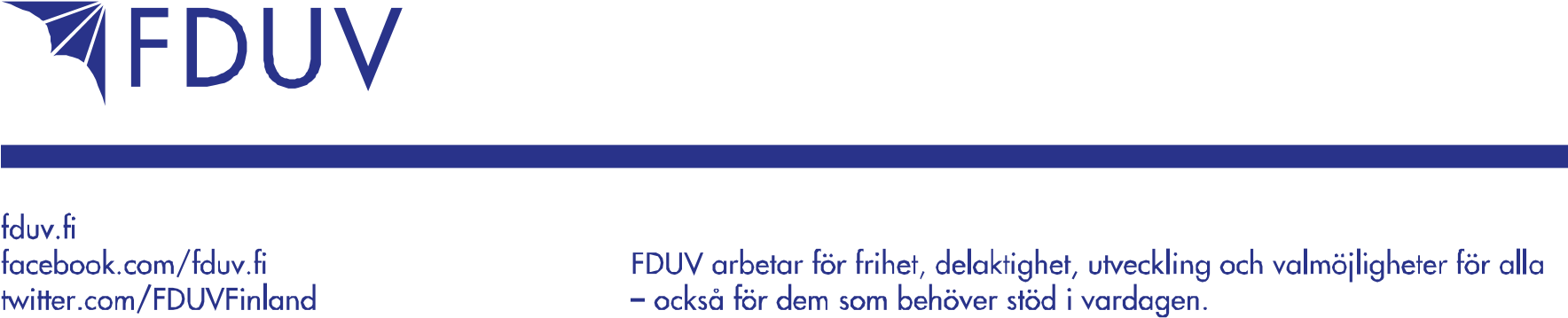 